Pod gradom 4, 2380 Slovenj Gradec; telefon: 02 88 22 788, elektronski naslov: tajnistvo@ko-vivis.si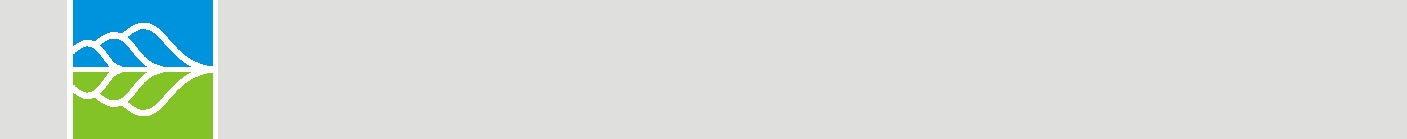 Strnjeno poročilo o delovanju Javnega zavoda Koroško  višje in visokošolsko središčeJavni zavod Koroško višje in visokošolsko središče (v nadaljnjem besedilu KOVIVIS) je zavod, ki ga je leta 2004 na pobudo Regijske razvojne agencije ustanovilo enajstih koroških občin in OE GZS Koroška, z namenom vzpostaviti optimalno mrežo terciarnega izobraževanja v regiji in s tem spodbuditi hitrejši razvoj regije. Pričakovano je bilo, da bo njegovo delovanje vplivalo na  zmanjšanje strukturnega neskladja na trgu dela, na dvig izobrazbene in kvalifikacijske strukture prebivalcev regije, na izboljšanje prepoznavnosti in atraktivnosti regije te na zmanjšanje odliva kadrov iz regije.    Osnovni cilji KOVIVIS-a so bili vzpostaviti dislocirane enote že obstoječega študija v regiji, ustanoviti nove samostojne visoke šole s študijskimi programi, ki bi diplomantom omogočali dobre zaposlitvene možnosti, izvajati seminarje poklicnega usmerjanja mladih v osnovnih in srednjih šolah, izvajati projekte, ki prispevajo k doseganju razvojnih ciljev regije, sodelovati pri regijskih aktivnostih s področja razvoja človeških virov, kreirati nova delovna mesta za visoko izobražen kader ter vplivati na prepoznavnost in atraktivnost regije.V prvih dveh letih je bila dejavnost KOVIVIS-a financirana iz sredstev neposrednih regionalnih spodbud in občin, leta 2006 pa so občine ustanoviteljice podpisale Pogodbo o medsebojnih pravicah, obveznostih in odgovornostih, v kateri je opredeljeno sofinanciranje KOVIVIS-a. Višina sofinanciranja se je vsako leto usklajevala z aneksom. Ta vsota je zagotavljala 30% vseh potrebnih sredstev za tekoče delovanje zavoda, ostala sredstva za polno delovanje pa je zavod pridobival na trgu, s projekti.   Ključni dosežki JZ KOVIVIS so:Vzpostavitev delovanja treh dislociranih enot za visokošolski študij Fakulteta za zdravstvene vede Univerze v Mariboru, Turistice – Fakultete za turizem Univerze na Primorskem in Ekonomske fakultete Univerze v Ljubljani in sodelovanje pri vzpostavitvi dislocirane enote za višješolski študij strojništva. V teh enotah je diplomiralo 34 diplomantov.Sodelovanje pri vzpostavitvi Višje strokovne šole v okviru Šolskega centra Ravne na Koroškem ter pri pripravi dveh poklicnih standardov in višješolskega programa Višje strokovne šole v okviru Šolskega centra Slovenj Gradec. Priprava vseh podlag za akreditacijo, vodenje postopka akreditacije in zagon treh samostojnih visokošolskih zavodov. To so: Visoka šole za tehnologijo polimerov in Visoka šola za zdravstvene vede, ki obe delujeta v Slovenj Gradcu ter Visoka šola Ravne na Koroškem. Priprava in vodenje postopka akreditacije petih študijskih programov: štirih visokošolskih strokovnih študijskih programov prve stopnje, in sicer: Tehnologija polimerov, Zdravstvena nega, Interaktivni informacijski sistemi in Trajnostno inženirstvo ter enega magistrskega študijska programa Tehnologija polimerov.Priprava dveh predlogov študijskih programov prve stopnje: Inovativni razvoj izdelkov ter druge stopnje Zdravstvene vede. Od leta 2009 je na omenjenih dislociranih enotah v regiji diplomiralo 34 diplomantov, na samostojnih visokošolskih zavodih pa 37 diplomiranih inženirjev tehnologije polimerov in 2 magistra inženirja tehnologije polimerov ter 41 diplomiranih medicinskih sester/diplomiranih zdravstvenikov.  Slovenj Gradec je zaradi rezultatov dela KOVIVS-a postal tudi zanimiva študijska destinacija. Visoka šola za tehnologijo polimerov izvaja redni študij, saj je pridobila koncesijo. Polovica študentov prihaja iz drugih regij Slovenije in študenti med tednom bivajo v Slovenj Gradcu. V Slovenj Gradcu študira v omenjenih visokih šolah skupaj 200 študentov, od tega je 110 rednih študentov. Podpora projektni dejavnosti Visoke šole za tehnologijo polimerov, ki je v zadnjih dveh letih močno razvila tudi R&R dejavnost, saj je s projekti pridobila preko 1.800.000 evrov sredstev za R&R (PolyRegion, FactoryLabs, Kreativno jedro VŠTP, PolyRegion ProAct, Infrastrukturni program ARRS in Internacionalizacija Visoke šole za tehnologijo polimerov). Projekti potekajo v tesni povezavi z industrijo, sorodnimi visokošolskimi inštitucijami in inštituti iz Slovenije in tujine. Pomoč pri kreiranju novih delovnih mest za visoko kvalificiran kader. Na obstoječih visokih šolah je 40 redno zaposlenih visokošolskih učiteljev, raziskovalcev in strokovnih delavcev, od tega je 14 doktorjev znanosti. Mnogi se dnevno vozijo na delo na Koroško.Aktivno sodelovanje pri pripravi Regionalnega razvojnega programa (RRP 2014-2020) na področju razvoja človeških virov, podjetništva in R&R dejavnosti. Izvajanje projektov s področja razvoja človeških virov in EU projekte, kot so bili: Mladi razvojni potencial Koroške I. in II., Podjetnost mladih in Skupen boj proti odvisnosti ter projektov, ki jih direktno financira EU v programu Leonardo da Vinci, kot so:  MikroMarkt (Marketing za kmetice), Stop Drop-out! (Ustavimo osip v šolah)  In MicroCraft (marketing za področje domače in umetnostne obrti).  KOVIVIS je dosegel zastavljene cilje in realiziral svoje poslanstvo in zaradi tega ni več prepoznanega razloga za njegovo nadaljnje delo v regiji. Obstoječe visoke šole same razvijajo svoja področja in se utrjujejo v mednarodnem prostoru. Njihovo uspešno delovanje je zagotovilo, da bo Slovenj Gradec postal zanimiva študijska destinacija in stičišče R&R dejavnosti na študijskih področij. Bogat kapital znanja, ki je nastal v KOVIVIS-u se bo prenesel v program Koroškega razvojnega  pospeševalnika (KoRP-a), ki bo deloval v okviru Regionalne razvojne agencije Koroška. Vsebine tega programa so vključene v Regionalni razvojni načrt 2014 – 2020. Ko bodo zagotovljena sredstva, se bo pričelo njegovo izvajanje. Vsebine se nanašajo na skupna področja, ki jih bo regija prepoznala kot razvojno zanimiva (gozdno-lesna veriga, socialno podjetništvo in turizem, samooskrba in druga). Način delovanja pa bo značilen za KOVIVIS, ki je pospešeno deloval tako, da je v najkrajšem možnem času prišlo od idej do nastanka novih 'produktov'. Le ta predstavljajo priložnost za nastanek novih podjetij ali zavodov, ki prinašajo za regijo tako potrebna nova delovna mesta.  